Nowogród Bobrzański, dn. 09 sierpnia 2022r.PP.6721.01.2021 ASObwieszczenieDziałając zgodnie z art. 43 ustawy z dnia 3 października 2008 r. o udostępnianiu informacji o środowisku i jego ochronie, udziale społeczeństwa w ochronie środowiska oraz o ocenach oddziaływania na środowisko (t.j. Dz.U. 2022r., poz. 1029) podaję do publicznej wiadomości, że dnia 3 sierpnia 2022 r. Rada Miejska Nowogrodu Bobrzańskiego uchwałą Nr LVI/501/2022 z dn. 3 sierpnia 2022r. uchwaliła miejscowy plan zagospodarowania przestrzennego gminy Nowogród Bobrzański obejmującego tereny 
w obrębie Dobroszów Mały.Jednocześnie informuję, o możliwości zapoznania się z treścią ww. dokumentów wraz z uzasadnieniem, o którym mowa w art. 42 pkt 2 ww. ustawy, oraz posumowaniem, o którym mowa w art. 55 ust. 3, w siedzibie Urzędu Miejskiego przy ul. J. Słowackiego 11, pok. nr 205, w godzinach urzędowania.BURMISTRZNowogrodu BobrzańskiegoPaweł Mierzwiak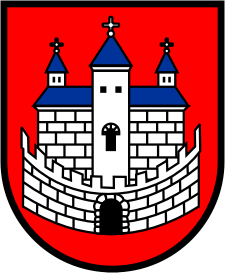 Burmistrz Nowogrodu BobrzańskiegoBurmistrz Nowogrodu BobrzańskiegoBurmistrz Nowogrodu Bobrzańskiegoul. J. Słowackiego 11      66-010 Nowogród Bobrzański NIP: 9291004928
e-mail: now.bobrz.um@post.pl
web: www.nowogrodbobrz.plDni i godziny urzędowania: Poniedziałek  8.00-16.00wtorek - piątek.7.00 – 15.00Nr telefonów i faksów:   Centrala   68 329-09-62Fax             68 329-09-62Nr telefonów i faksów:   Centrala   68 329-09-62Fax             68 329-09-62